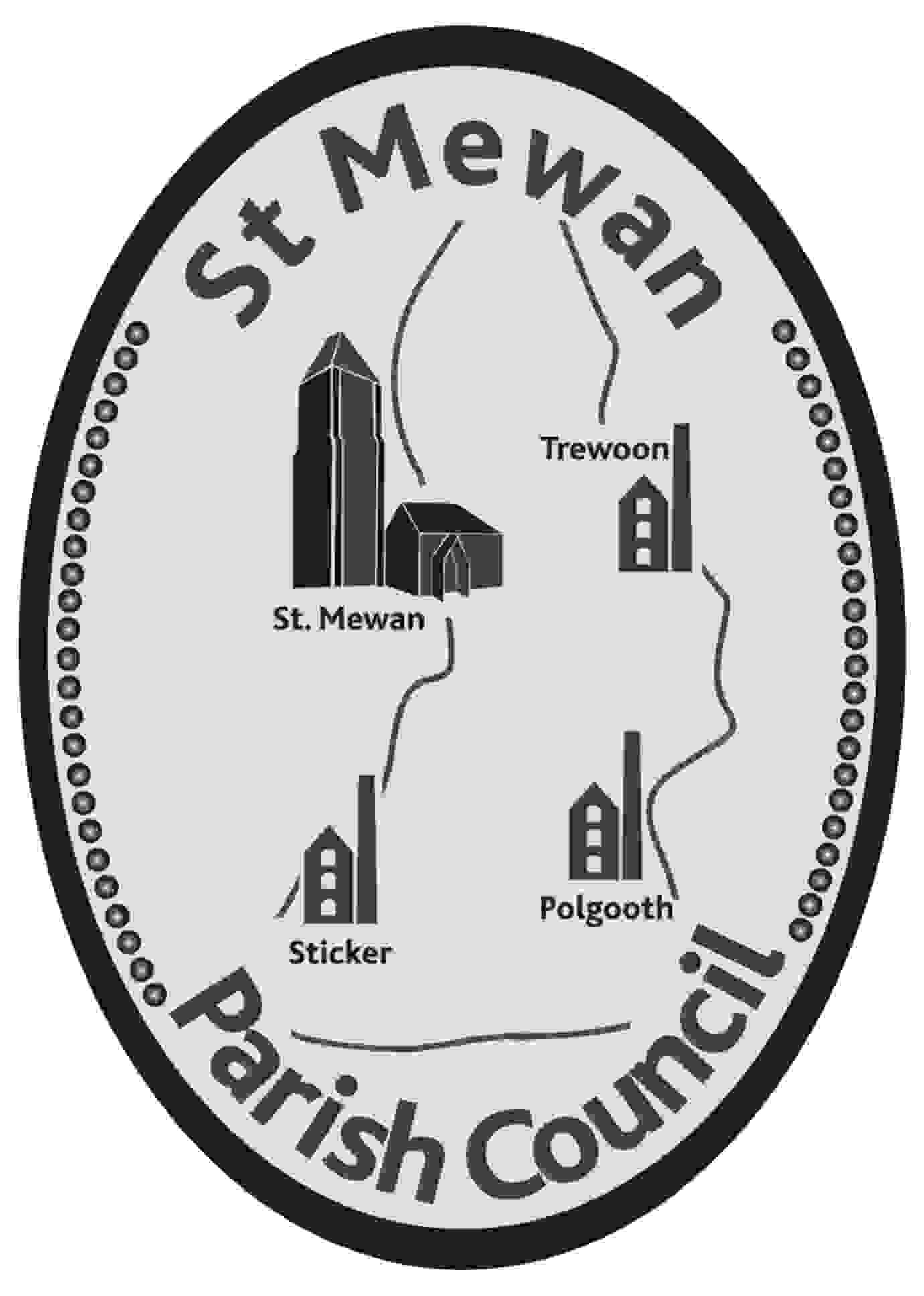       ST MEWAN PARISH COUNCILParish Clerk – Mrs W Yelland, Kerenza, The Chase, Sticker PL26 7HL E: clerk@stmewnparishcouncil.gov.uk     W: www.stmewanparishcouncil.gov.uk                                                 T: 07464 350837To the Electors of St Mewan ParishNotice is hereby given that the Annual Parish Assembly will be held on Wednesday 10th April 2019 at St Marks Church Hall in Sticker commencing at 6.00pm for the purpose of transacting the following business. The Chairman will officiate. The Parish Assembly provides the opportunity for residents of St Mewan to receive updates on Parish Council activities throughout the year, address questions and make recommendations.   1. Welcome by the Parish Council Chairman 2. Apologies for absence 3. To approve the minutes of the Annual Parish Assembly held on the 11th April 2018 4. Cornwall Councillor’s Report5. Police Report 6. Chairman of Committees Annual Report 7. Chairman’s Annual Summary 8. To receive questions, comments and recommendations from residents                                                                           Mr John Kneller                                                                    John Kneller                                                                          Chairman of St Mewan Parish Council                                                                                27th March 2019 